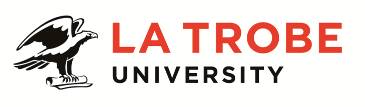 Further information about:La Trobe University - http://www.latrobe.edu.au/about 	College of Science, Health and Engineering – http://latrobe.edu.au/SHESchool of Psychology & Public Health - https://www.latrobe.edu.au/school-psychology-and-public-health Department of Public Health – http://www.latrobe.edu.au/public-healthFor enquiries only contact:Dr Rwth Stuckey| T: +61 3 9479 5751 | E: r.stuckey@latrobe.edu.au Position ContextThe College of Science, Health & Engineering comprises 9 Schools and 16 Departments across La Trobe’s multi-campus operations. The College offers a range of general and specialist undergraduate and postgraduate courses that are rigorous and attuned to meeting the needs of students in ensuring their readiness to work in changing environments.  Our courses are appropriately linked to emerging trends and critical global issues. The College research achievements have an outstanding reputation for their innovation and contribution to society and are at the forefront of building strong relationships with industry partners.One of the larger Schools within the College, the School of Psychology & Public Health undertakes teaching and research across a broad range of disciplines, including: Public Health; Rehabilitation Counselling; Digital Health and Analytics; Health Information Management; Ergonomics, Safety and Health; Art Therapy; Psychology; Neuroscience; and Counselling.  The School currently comprises seven academic units: the Department of Public Health, the Department of Psychology & Counselling, the Olga Tennison Autism Research Centre (OTARC), The Bouverie Centre, the Centre for Alcohol Policy Research (CAPR), the Centre for Health Communication and Participation (CHCP) and the Australian Research Centre in Sex, Health and Society (ARCSHS).The Department of Public Health is a leading authority in many areas of public health including health policy, health promotion, health administration, health information management and informatics, art therapy, occupational health and safety, palliative care and rehabilitation counselling.  Research areas include international health, populations at risk, chronic illnesses and disability, palliative care, health information management, health policy and management, gender and health, behavior change in sport, exercise and rehabilitation, occupational health, healthy relationships and public health practice.  Members of the Department are key contributors to La Trobe’s Research Focus Areas (five cross-disciplinary research areas that build on its strengths and address some of the most pressing questions affecting the future of human societies and their environments), particularly Building Healthy Communities and Sport, Exercise and Rehabilitation.  The Department has a dynamic higher degree program in a range of areas, with large numbers of Honours, PhD and Doctor of Public Health students from Australia and overseas. The Department offers a range of flexible undergraduate and postgraduate courses by which it aims to improve the health and wellbeing of individuals and communities through excellence in teaching and research. The courses include a Bachelor of Health Sciences with majors in public health; health promotion; rehabilitation counselling; sports counselling and athlete welfare; and medical classification, the latter being offered as a combined degree with a Bachelor of Health Information Management.  Flagship postgraduate masters’ degrees are offered in Health Sciences, Public Health, Health Administration, Digital Health and Analytics, Health Information Management, Art Therapy and Ergonomics, Safety and Health (ESH).  The formal programs and short courses are designed for clinicians, managers and health researchers, with relevant external accreditation. The Masters of Ergonomics, Health and Safety (and the nested Graduate Certificate) are offered fully online, with students also offered opportunities to attend seminars throughout the course.  The ESH discipline staff also deliver undergraduate subjects within the Bachelor of Health Sciences.  Short course are also offered on a range of topics at various times.The University has long worked in partnership with health and community services, including community health centres, mental health facilities, private hospitals and clinics, and DHS funded human service facilities.  Recently the University has moved to further strengthen these partnerships with the launch of an Academic and Research Collaborative in Health aka the ARCH (formerly the Academic Research Network). The Collaborative is a partnership of nine leading Victorian healthcare providers and La Trobe University that is made possible through strong partnerships in research, training and teaching that has developed over decades.Under the leadership of the ARCH Chairs, multidisciplinary teams of researchers and healthcare professionals collaborate to conduct world class, innovative research that address areas of significant clinical and public health importance. The teams are uniquely embedded within each of our partners’ organisations which provides greater opportunities to ensure that key research findings are rapidly translated into practice.The ARCH initiative allows us to create pathways that accelerate the translation of high-quality research into practice so that together we can improve the health and wellbeing of all Australians.  Lecturer (Level B)A Level B Lecturer teaching and research academic is expected to develop curriculum, teach and undertake research or other scholarly work relevant to the development of their discipline or professional field. An academic at this level will make a significant contribution to the discipline at the national level.  The lecturer will be expected to teach into and coordinate designated subjects in the undergraduate and postgraduate programs in Ergonomics, Safety and Health and to work in co-operation with the course coordinator(s) and discipline lead to deliver an overall outstanding student experience.  Participation in the support and/or delivery of short courses may also form part of the required teaching activities.Duties at this level may include: Develop, coordinate and teach a high quality learning experience that engages students through the conduct of tutorials, practical classes, demonstrations, workshops, student field excursions, and/or clinical sessions.Demonstrate effectiveness by taking an evidence-based approach to evaluate learning and teaching initiatives.Keep abreast of innovations in teaching and learning in areas such as, but not restricted to, online and blended delivery and incorporate where appropriate. Participate in innovative course level curriculum design, development and review.Conduct and publish, or otherwise disseminate high quality and/or high impact research as a member of a team or independently and produce conference/seminar papers and publications from that research.Contribute to writing up research findings for publication and dissemination.Co-supervise or, where appropriate supervise Higher Degree by Research, honours and postgraduate students. Contribute to a robust and ambitious research culture.With mentoring support, obtain necessary research funding from external funding sources. Continue to develop professional practice skills/knowledge and expertise.Perform allocated administrative functions effectively and efficiently.Contribute to building relationships at local and national level.Undertake other duties commensurate with the classification and scope of the position as required by the Head of Department or Head of School.	Key Selection Criteria ESSENTIAL: Completion of a PhD or other post graduate specialist qualifications in the area of ergonomics and/or occupational health and safety which are recognised by the University/profession as appropriate for the discipline area.Demonstrated effectiveness in teaching and a knowledge of current and new teaching methods and pedagogies.Strong record of research publication, with evidence of quality and impact, relative to opportunity.Experience in the preparation of research proposals submitted to external funding bodies.Ability to mentor and supervise undergraduate, honours and postgraduate students.Demonstrated ability to work collaboratively and productively with staff, students, and external stakeholders from multi-disciplinary domains.Demonstrated high level oral and written communication skills, including the ability to interact effectively, collaboratively and productively with staff and students from a diverse range of backgrounds. Demonstrated ability to work independently.DESIRABLE:Expertise in using and developing online teaching technologies Graduate Certificate in Higher Education or equivalent Other relevant information:The Department currently delivers teaching at both the Melbourne (Bundoora) and Melbourne (CBD) campuses.  The incumbent will be based at the Melbourne (Bundoora) but may be allocated teaching which may occasionally require travel to the Melbourne CBD or regional campuses.The incumbent will be allocated responsibilities that will require them to deliver online teaching in the evening.The position description is indicative of the initial expectation of the role and subject to changes to University goals and priorities, activities or focus of the job.Essential Compliance RequirementsTo hold this La Trobe University position the occupant must:hold, or be willing to undertake and pass, a Victorian Working With Children Check; ANDtake personal accountability to comply with all University policies, procedures and legislative or regulatory obligations; including but not limited to TEQSA and the Higher Education Threshold Standards.  La Trobe Cultural QualitiesOur cultural qualities underpin everything we do. As we work towards realising the strategic goals of the University we strive to work in a way which is aligned to our four cultural qualities:We are Connected:  We connect to the world outside — the students and communities we serve, both locally and globally.We are Innovative:  We tackle the big issues of our time to transform the lives of our students and society. We are Accountable:  We strive for excellence in everything we do. We hold each other and ourselves to account, and work to the highest standard.We Care:  We care about what we do and why we do it. We believe in the power of education and research to transform lives and global society. We care about being the difference in the lives of our students and communities.For Human Resource Use OnlyInitials:		Date:Position DescriptionLecturer Teaching and Research - (Ergonomics, Safety and Health) Public HealthLecturer Teaching and Research - (Ergonomics, Safety and Health) Public HealthPosition No:Department:Department of Public HealthSchool:School of Psychology and Public HealthCampus/Location:Melbourne (Various)Classification:Lecturer (Level B)Employment Type:Fixed Term, 12 Months, Part-time (0.6 FTE) Fixed term contract type: Replacement Employee Position Supervisor: Number:Acting Discipline Lead, Ergonomics, Safety and Health50037978Other Benefits:http://www.latrobe.edu.au/jobs/working/benefits Position Description